Содержание паспорта дорожной безопасности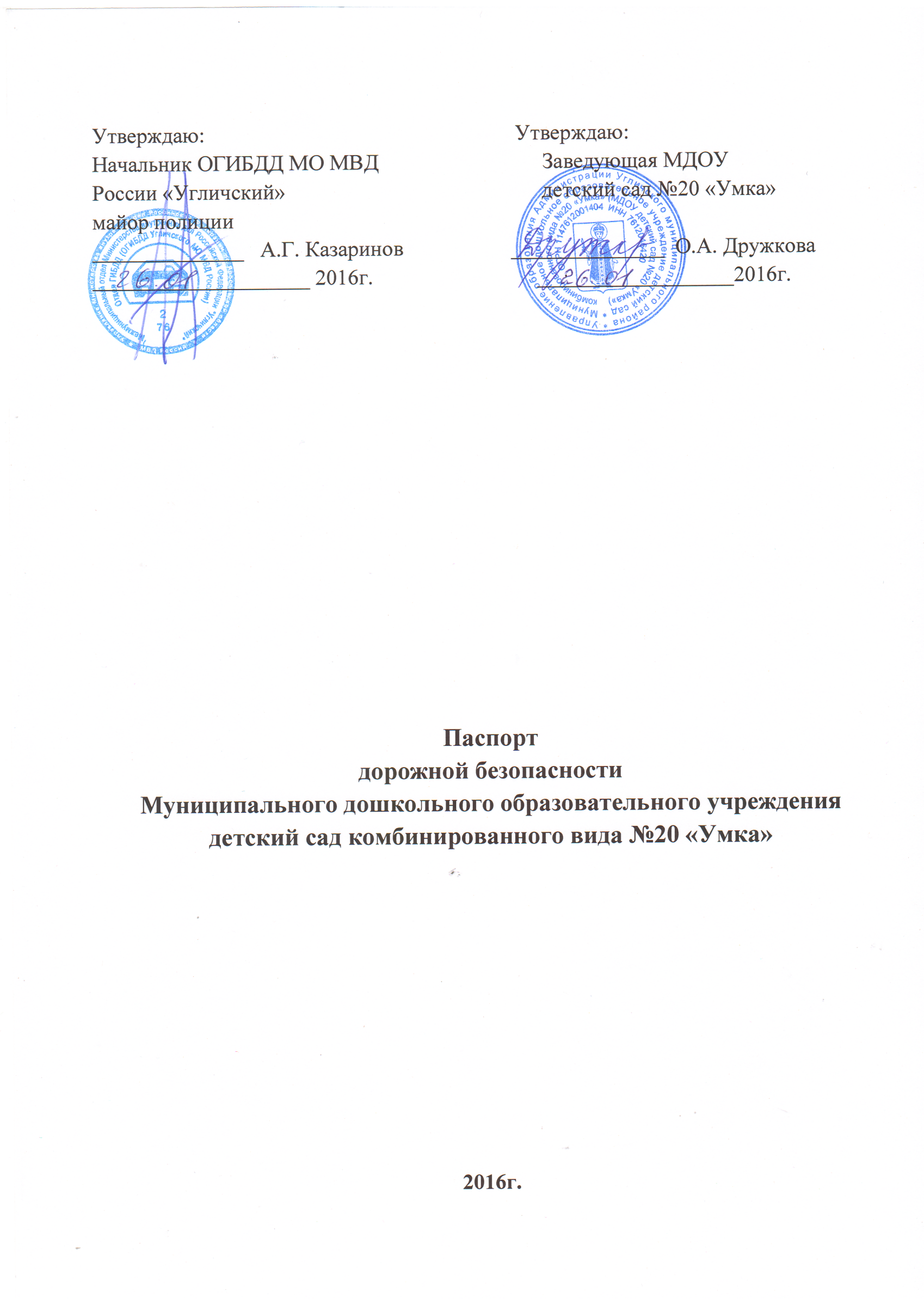 Пояснительная записка Общие сведенияПриложенияПояснительная запискак паспорту дорожной безопасностиПаспорт дорожной безопасности (далее Паспорт) предназначен для отображения информации о Муниципальном дошкольном образовательном учреждении детский сад комбинированного вида № 20 «Умка» (далее ОУ) с точки зрения:-  обеспечения безопасности воспитанников, их родителей (или законных представителей) на этапах их перемещения «дом – ОУ – дом»,- для использования педагогическим составом и сотрудниками Госавтоинспекции в работе по разъяснению безопасного передвижения и поведения воспитанников на улично-дорожной сети, вблизи ОУ и на маршруте «дом - ОУ – дом», - для подготовки мероприятий по предупреждению детского дорожно-транспортного травматизма.Паспорт составлен ответственным сотрудником муниципального дошкольного образовательного учреждения совместно с сотрудниками отделения ОГИБДД МО МВД России «Угличский», которые оказывают помощь в разработке Паспорта и при внесении необходимых изменений в отдельные разделы Паспорта (схемы, перечни мероприятий по предупреждению ДТП с участием обучающихся). Сотрудники отделения ОГИБДД МО МВД России «Угличский», в рамках консультаций предоставляют образовательному учреждению предварительно проработанную  (с обозначением пешеходных переходов, дорожных знаков и др.) план-схему района расположения ОУ. Полученная схема дорабатывается, обозначаются пути движения транспортных средств воспитанников, их родителей (или законных представителей) в/из образовательного учреждения, переносится в Паспорт ответственным сотрудником дошкольного образовательного учреждения.  Оригинал Паспорта хранится в ОУ, копия – в  ОГИБДД МО МВД России «Угличский», схема организации дорожного движения в непосредственной близости от МДОУ с размещением соответствующих технических средств, маршруты воспитанников и положения парковочных мест располагается на информационном стенде I этажа ОУ.Общие сведенияМуниципальное дошкольное образовательное учреждение детский сад комбинированного вида №20 «Умка» (далее ОУ)Приложения:Схема организации дорожного движения в непосредственной близости от МДОУ с размещением соответствующих технических средств, маршруты воспитанников и положения парковочных мест. Пути движения транспортных средств к местам погрузки/разгрузки и рекомендуемых путей передвижения детей по территории образовательного учреждения. Маршруты движения организованных групп воспитанников от МДОУ детский сад №20 «Умка».Тип:муниципальноеАдрес:152610, Ярославская область, г.Углич,  мкр-н Мирный-2, д.11Заведующая:Дружкова Ольга Анатольевна,	тел.  8(48532)5-74-27Ответственный сотрудник ОУ:Азаров Лев Владимирович, тел. 8(48532)5-74-23 Ответственные сотрудники отделения ГИБДД Угличского МО МВД России по Ярославской области:Инспектор по пропаганде БДД ОГИБДД МО МВД России «Угличский» М.В. МальцеваТел. 2-25-22, 2-39-00Ответственные за мероприятия по профилактике детского травматизма в ОУ:Старший воспитатель:Дорошкевич Людмила Вячеславовна,8(48532)5-74-23Количество воспитанников: 243Наличие уголка по БДД:имеется, 2 этаж; в 3 группахНаличие кабинета по БДД: нетНаличие автоплощадок по БДД:  нетНаличие автобуса в ОУ (школьного) или любого другого, предназначенного для перевозки воспитанников:нетРежим работы ОУ:    пн.-пт.: 07.00 – 19.00выходные: сб.-вс., праздничные дниВремя приема воспитанников в ОУ: с 07.00 до 08.30Время ухода воспитанников из ОУ с родителями (или законными представителями): с 16.00 до19.00Телефоны оперативных служб:Единая дежурно-диспетчерская служба УМР –  (48532) 9-24-45Телефоны оперативных служб:Угличский межмуниципальный отдел МВД России – 02, (48532) 2-22-22; 5-01-24Телефоны оперативных служб:Скорая помощь  –  03, (48532) 2-10-45Телефоны оперативных служб:Диспетчерская противопожарной службы - 01; (48532)2-10-21; 2-10-27Телефоны оперативных служб: Отдел по делам гражданской обороны чрезвычайных ситуаций и мобилизационной работы Администрации Угличского муниципального района - (48532) 2-04-64